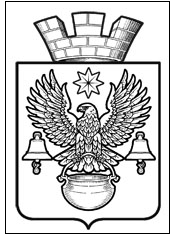 РАСПОРЯЖЕНИЕАДМИНИСТРАЦИИКОТЕЛЬНИКОВСКОГО ГОРОДСКОГО ПОСЕЛЕНИЯКОТЕЛЬНИКОВСКОГО МУНИЦИПАЛЬНОГО РАЙОНАВОЛГОГРАДСКОЙ ОБЛАСТИ25.02.2022                                             №52-р            О проведении аукциона        на право заключения договора  аренды         земельного участка, государственная собственность        на который не разграничена             На основании ст.ст. 39.8, 39.11, 39.12 Земельного кодекса Российской Федерации, Федерального закона «Об общих принципах организации местного самоуправления в Российской Федерации» №131-ФЗ от 06.10.2003 г., Устава Котельниковского городского поселения:Провести открытый по составу участников и по форме подаче предложений аукцион на право заключения договора аренды земельного участка, государственная собственность на который не разграничена, указанного в Приложении.Отделу правового обеспечения  администрации Котельниковского городского поселения подготовить и разместить извещение и документацию об открытом аукционе на официальном сайте Российской Федерации в информационно-телекоммуникационной сети "Интернет» по адресу  http://www.torgi.gov.ru/ и сайте администрации Котельниковского городского поселения: по адресу http://www.akgp.ru/.Контроль за исполнением распоряжения оставляю за собой.        Глава Котельниковского        городского поселения                                                                      А.Л. ФедоровПриложениек распоряжению администрации Котельниковского городского поселения№52-р от 25.02.2022Лот №1 - земельный участок с кадастровым номером 34:13:130018:2306, расположенный по адресу: Волгоградская область, р-н Котельниковский, г. Котельниково, ул. Цимлянская, площадью 543 кв.м. Разрешённое использование: для индивидуального жилищного строительства, категория земель – земли населенных пунктов. Начальная цена лота 27399 (Двадцать семь тысяч триста девяносто девять) рублей 24 копейки.                 Начальник общего отдела                                                 Н.И. СтрекаловаЛист согласования к Распоряжению  главы Котельниковского городского поселения Котельниковского муниципального района Волгоградской области25.02.2022					                                                                №52-р        О проведении аукциона        на право заключения договора  аренды         земельного участка, государственная собственность        на который не разграниченаСпециалист по предоставлению земельных участков и земельным отношениям МКУ «Управление» Котельниковского  городского поселения.                      _________________Л.Г. ДорошенкоНач. общего отдела                                ______________              Н.И. Стрекалова         Согласовано:Нач. отдела  правового обеспечения:   ______________               Я.А. ЧубароваРазослать:  ОО (1 шт), Дорошенко (2 шт).Замечание к проекту: _____________________________________________________________________________________________________________________________________________________________________________________________________________________________________________________________________________________________________________________________________________________________________________________________________________________________________________________________________________________________